REPUBULIKA Y’U RWANDA 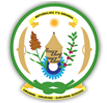 INTEKO ISHINGA AMATEGEKOITEGEKO NGENGAMIKORERE RY’IHURIRO RY’ABAGIZE INTEKO ISHINGA AMATEGEKO RIKUMIRA JENOSIDE, IPFOBYA N’IHAKANA RYA JENOSIDE YAKOREWE ABATUTSI IRIBURIRODushingiye ku Itegeko Ngenga n°08/2012/OL ryo ku wa 02/11/2012 rigena imikorere ya Sena y’u Rwanda;Dushingiye ku Itegeko Ngenga n°06/2006 ryo ku wa 15/02/2006 rigena imikorere y’Umutwe w’Abadepite mu Rwanda;Dushingiye ku Itegeko Shingiro ry’Ihuriro ry’Abagize Inteko Ishinga Amategeko Rikumira Jenoside, Ipfobya n’Ihakana rya Jenoside Yakorewe Abatutsi ryemejwe ku wa 08/05/2015;Dushingiye ku myanzuro y’inama y’Inteko Rusange y’Imitwe yombi y’Inteko Ishinga Amategeko yo ku wa 08/05/2015;Twebwe abanyamuryango b’Ihuriro ry’Abagize Inteko Ishinga Amategeko Rikumira Jenoside, Ipfobya n’Ihakana rya Jenoside Yakorewe Abatutsi duteraniye mu Nama Rusange ku wa 04/09/2015 dushyizeho Itegeko Ngengamikorere ry’Ihuriro kandi turyemeje ku buryo bukurikira:UMUTWE WA MBERE: INGINGO RUSANGEIngingo ya mbere: Icyo iri tegeko rigamijeIri tegeko rigena imikorere y’Ihuriro ry’Abagize Inteko Ishinga Amategeko Rikumira Jenoside, Ipfobya n’Ihakana rya Jenoside Yakorewe Abatutsi, ryitwa “Ihuriro” mu ngingo zikurikira. Ryuzuza kandi risobanura mu magambo arambuye ibiteganywa n’Itegeko Shingiro. Ingingo ya 2: Intego rusange y’IhuriroIhuriro rigamije gukumira jenoside, ipfobya n’ihakana rya Jenoside yakorewe Abatutsi mu Rwanda no mu mahanga. UMUTWE WA II: IBYEREKEYE UMUNYAMURYANGO Icyiciro cya mbere: Ibyiciro by’abanyamuryango Ingingo ya 3: Ibyiciro by’abanyamuryangoAbanyamuryango b’Ihuriro barimo ibyiciro bitatu (3) bikurikira:Abanyamuryango nyir’izina;Abanyamuryango ngishwanama;Abanyamuryango b’icyubahiro.Ingingo ya 4: Umunyamuryango nyiri’izina Umunyamuryango nyir’izina ni Umudepite cyangwa Umusenateri washyize umukono ku Itegeko Shingiro, cyangwa uwasabye kwinjira mu Ihuriro kandi akabyemererwa. Ingingo ya 5: Umunyamuryango ngishwanama Umunyamuryango ngishwanama ni umunyamuryango nyir’izina warangije neza manda ye mu Nteko Ishinga Amategeko cyangwa wahamagariwe indi mirimo. Aba umunyamuryango ngishwanama iyo abisabye kandi akabyemererwa.Ingingo ya 6: Umunyamuryango w’icyubahiroUmunyamuryango w’icyubahiro ni umuntu wese ushyigikira intego n’ibikorwa by’Ihuriro. Umunyamuryango w’icyubahiro agomba kuba arangwa n’ibi bikurikira: Kuba ari inyangamugayo;Kugaragaza ibikorwa by’indashyikirwa mu gukumira no mu kurwanya jenoside muri rusange no kurwanya ipfobya n’ihakana rya Jenoside yakorewe Abatutsi;Kuba yemera gukurikiza amahame n’amategeko agenga Ihuriro.Icyiciro cya 2: Kwinjira mu IhuriroIngingo ya 7: ibisabwa kugira ngo umuntu yemererwe kuba umunyamuryangoKugira ngo umuntu yemererwe kuba umunyamuryango agomba:Gusaba mu nyandiko kuba umwe mu bagize Ihuriro;Kwemera gukurikiza amategeko agenga Ihuriro;Gushyigikira no kubahiriza intego z’Ihuro nk’uko biteganywa n’Itegeko Shingiro.Ingingo ya 8: Gusaba kwinjira mu Ihuriro  Ushaka kuba umunyamuryango nyir’izina cyangwa Umunyamuryango ngishwanama abisaba Perezida w’Ihuriro mu nyandiko. Perezida w’Ihuriro ageza ubwo busabe ku Nama Rusange y’Ihuriro kugira ngo ibufateho icyemezo. Abemerewe n’abatemerewe kwinjira mu Ihuriro babimenyeshwa na Perezida w’Ihuriro mu nyandiko, mu gihe kitarenze iminsi cumi n’itanu (15) uhereye igihe inama y’Inama Rusange yateraniyeho. Uwasabye kuba umunyamuryango ashobora gutumirwa mu nama y’Inama Rusange isuzumirwamo ubusabe bwe. Akurikirana inama nk’indorerezi, ariko iyo Inama Rusange imaze kumwemeza nk’umunyamuryango ahita agira uburenganzira bw’umunyamuryango bujyanye n’icyiciro arimo. Icyakora, kutaboneka mu nama k’usaba ntibibuza Inama Rusange gufata icyemezo. Umuntu wigeze kuba umwe mu bagize Inteko Ishinga Amategeko akabitakaza kubera guhamagarirwa indi mirimo, gusoza manda cyangwa bitewe n’izindi mpamvu zigenwa n’amategeko, iyo yongeye kugaruka mu Nteko Ishinga Amategeko yarahoze ari Umuyamuryango w’Ihuriro kandi ashaka kurisubiramo, abisaba mu buryo buteganywa n’igika cya mbere cy’iyi ngingo.Ingingo ya 9: Gusaba kuba umunyamuryango w’icyubahiroKuba umunyamuryango w’icyubahiro bishobora gusabwa na nyir’ubwite mu nyandiko yandikiwe Perezida w’Ihuriro bikemezwa n’Inama Rusange. Ashobora kandi kubisabwa mu nyandiko na Perezida w’Ihuriro bibanje kwemezwa n’Inama Rusange. Icyiciro cya 3: Uburenganzira n’inshingano by’umunyamuryango Ingingo ya 10: Uburenganzira bw’umunyamuryangoUmunyamuryango afite uburenganzira bukurikira:Gutora no gutorwa mu myanya yose y’ubuyobozi bw’Ihuriro;Kugira uruhare mu bikorwa byose by’Ihuriro;Kumenya no kumenyeshwa amakuru yose arebana n’Ihuriro.Icyakora, umunyamuryango ngishwanama n’umunyamuryango w’icyubahiro ntibatora cyangwa ngo batorwe mu myanya y’ubuyobozi bw’Ihuriro kandi ntibagira ijwi rifata ibyemezo.Ingingo ya 11: Inshingano z’umunyamuryango Umunyamuryango afite inshingano zikurikira:Kubahiriza amategeko cyangwa amabwiriza bigenga Ihuriro; Kugira uruhare mu bikorwa byose by’Ihuriro; Guharanira ikintu cyose cyateza imbere Ihuriro; Guharanira imyitwarire yose iha isura nziza Ihuriro muri rusange n'Umunyamuryango w'Ihuriro by'umwihariko;Kurengera no kumvikanisha intego z’Ihuriro aho ari hose; Gukora neza imirimo y’Ihuriro ashinzwe cyangwa se yashingwa.Ingingo ya 12: Ibigenerwa umunyamuryango uri mu bikorwa by’IhuriroUmunyamuryango uri mu bikorwa by’Ihuriro ahabwa ibyangombwa bimufasha kurangiza inshingano ze. Ibyo byangombwa bitangwa n’Umutwe w’Inteko Ishinga Amategeko Ihuriro rishamikiyeho ushingiye ku Iteka rya Perezida rishyiraho indamunite n’ibindi bigenerwa Abanyapolitiki Bakuru b’Igihugu.Ingingo ya 13: IbihanoMu gihe umunyamuryango w’Ihuriro atubahirije amategeko n’amabwiriza bigenga Ihuriro, ashobora guhanishwa ibihano bikurikira hashingiwe ku buremere bw’ikosa, isubiracyaha cyangwa ubushishozi bw’urwego rubitanga:Kwihanangirizwa mu magambo kugira ngo yisubireho;Kugawa mu nyandiko;Guhagarikwa by’agateganyo;Gusezererwa burundu mu Ihuriro.Ingingo ya 14: impamvu zituma umunyamuryango ahagarikwa by’agateganyo cyangwa asezererwa burunduUmunyamuryango ashobora guhagarikwa by’agateganyo cyangwa agasezererwa burundu kubera impamvu zikurikira:Kwiyandarika cyangwa kwiteshya agaciro;Gukora igikorwa cyangwa kuvuga amagambo bibangamira cyangwa binyuranije n’intego z'Ihuriro ndetse n'isura nziza yaryo; Gukoresha Ihuriro mu nyungu bwite; Gusiba mu nama eshatu (3) z'Inama Rusange zikurikirana nta mpamvu.Ingingo ya 15: Urwego rutanga ibihanoIyo gikenewe ubwihutirwe, icyemezo cyo guhagarika umunyamuryango by’agateganyo gifatwa na Komite Nyobozi kigafatwaho umwanzuro n’Inama Rusange. Icyakora Inama Rusange ntishobora guha umuntu igihano atabanje kumenyeshwa ibyo aregwa no kugira icyo abivugaho. Icyemezo cyo gusezerera umunyamuryango burundu gifatwa binyuze mu itora ku bwiganze bwa bibiri bya gatatu (2/3) by’abitabiriye inama.Icyiciro cya 4: Gutakaza kuba umunyamuryango Ingingo ya 16: Gutakaza ubunyamuryango Kuba umunyamuryango birangira iyo umunyamuryango:asezeye ku bushake bwe; yirukanywe byemejwe n’Inama Rusange;avuye mu mwanya we mu Nteko Ishinga Amategeko;apfuye.Ingingo ya 17: Gusezera mu Ihuriro Usezera abikora mu nyandiko yandikira Perezida w’Ihuriro abimumenyesha anasobanura impamvu y’isezera. Icyemezo kimwemerera cyangwa kimwangira gusezera gifatwa n’Inama Rusange mu gihe kitarenze amezi atatu (3). Nyuma y’icyo gihe, iyo nta cyemezo cyafashwe, uwasezeye afatwa nk’utakiri umunyamuryango w’Ihuriro. UMUTWE WA III: INZEGO Z’IHURIRO N’IMIKORERE YAZOIcyiciro cya mbere: Inzego z’Ihuriro Ingingo ya 18: Inzego z’IhuriroInzego z’Ihuriro ni izi zikurikira:Inama Rusange ;Komite Nyobozi ;Biro y’Ihuriro;Komisiyo;Inama y’ubugenzuzi.Icyiciro cya 2: Inama Rusange, inshingano n’imikorere byayoIngingo ya 19: Inama RusangeInama Rusange igizwe n’abanyamuryango bose kandi ikora nk’urwego rukuru rw’Ihuriro. Ishobora guterana mu nama isanzwe cyangwa mu nama idasanzwe.Ingingo ya 20 : Inshingano z’Inama RusangeInama Rusange ifite inshingano zikurikira:kwemeza gahunda y’ibikorwa by’Ihuriro;gutora no gusimbuza abagize inzego z’ubuyobozi bw’Ihuriro;kwemeza no guhindura Itegeko Shingiro ry’Ihuriro n’Itegeko Ngengamikorere yaryo;kwemeza umushinga w’ingengo y’imari y’Ihuriro, raporo y’imikoreshereze y’imari y’umwaka na raporo y’ibikorwa byaryo;kwemeza raporo y’Inama y’Ubugenzuzi;kwemeza abanyamuryango bashya no kwemeza ihagarikwa by’agateganyo cyangwa isezererwa rya burundu ry’umunyamuryango; Kwemeza cyangwa gukuraho ubufatanye bw’Ihuriro n’izindi nzego cyangwa imiryango ;Kwemeza impano n’indagano;Kwemeza inyandiko zivunaguye no gukurikirana uburyo imyanzuro yayo ishyirwa mu bikorwa.Ingingo ya 21 : Itumizwa ry’inama y’Inama Rusange isanzweInama y’Inama Rusange isanzwe itumizwa na Perezida w’Ihuriro, mu nyandiko igaragaza aho inama izabera, umunsi, isaha n’ibiri ku murongo w’ibyigwa, kandi igatumizwa mu gihe kitari munsi y’iminsi cumi n’itanu (15) ibanziriza umunsi w’inama. Iyo Perezida adahari itumizwa na Visi Perezida w’Ihuriro.  Inama Rusange isanzwe ishobora kandi gutumizwa bisabwe na kimwe cya gatatu (1/3) cy’abanyamuryango nyir’izina cyangwa kimwe cya gatatu (1/3) cy’abagize Komite Nyobozi.Ibaruwa itumira yandikirwa buri munyamuryango kandi ikamugezwaho. Ishobora guherekezwa n’itangazo riciye kuri radiyo, ihamagara cyangwa ubutumwa hakoreshejwe telefoni cyangwa ubutumwa bwifashisha ikoranabuhanga rya interineti.Inama Rusange isanzwe iterana nibura rimwe (1) mu mwaka.Ingingo ya 22: Itumizwa ry’inama y’Inama Rusange idasanzweInama y’Inama Rusange idasanzwe ishobora gutumizwa na Perezida igihe cyose bibaye ngombwa, abyibwirije cyangwa abisabwe na kimwe cya gatatu (1/3) cy’abanyamuryango nyir’izina cyangwa kimwe cya gatatu (1/3) cy’abagize Komite nyobozi mu gihe kitari munsi y’iminsi itatu (3) ibanziriza umunsi w’inama. Inama y’Inama Rusange idasazwe isuzuma gusa ingingo zatumye itumizwa. Izo ngingo zigomba kugaragazwa mu ibaruwa itumira. Ingingo ya 23: Iterana ry’Inama Rusange n’ifatwa ry’ibyemezoInama Rusange iterana ku buryo bukurikije amategeko iyo hari nibura bitatu bya gatanu (3/5) by’abanyamuryango nyir’izina. Iyo umubare wa ngombwa wo guterana utabonetse mu nama ya mbere Inama Rusange yongera gutumizwa mu gihe cy’iminsi cumi n'itanu (15). Icyo gihe, iterana ku buryo bwemewe n'amategeko iyo hari kimwe cya gatatu (1/3) cy'Abanyamuryango nyir'izina bitabiriye inama. Muri buri nama, abanyamuryango nyiri’izina bitabiriye inama babanza kwiyandikisha ku rutonde rw’abitabiriye inama. Atangiza inama, uyiyoboye atangaza umubare w’abanyamuryango nyir’izina bahari, mu rwego rwo kugaragaza ko umubare usabwa wuzuye.Haseguriwe ibivugwa mu gika cya kabiri cy’ingingo ya 15, ibyemezo by’Inama Rusange bifatwa ku bwumvikane busesuye. Iyo ubwumvikane busesuye butabonetse, ibyemezo bifatwa binyuze mu itora ku bwiganze burunduye bw’amajwi y’abanyamuryango biyandikishije ku rutonde rw’abaje mu nama. Itora rishobora gukorwa ku mugaragaro cyangwa mu ibanga. Ingingo ya 24: Kuyobora inama y’Inama RusangeImirimo y’inama y’Inama Rusange iyoborwa na Perezida w’Ihuriro, yungirijwe na Visi Perezida n’Umunyamabanga Mukuru. Iyo adahari cyangwa afite impamvu zituma atayobora, inama iyoborwa na Visi Perezida.Ingingo ya 25: Gukurikirana inama y’Inama RusangeInama ikurikiranwa n’abanyamuryango b’Ihuriro. Inama Rusange ishobora gutumira undi wese wagira icyo ayungura ku ngingo iyi n’iyi iri ku murongo w’ibyigwa. Uwatumiwe kuri ubu buryo ntashobora gutora, gutorwa cyangwa gukurikirana isuzumwa ry’izindi ngingo zikurikiraho. Igihe cyose bibaye ngombwa, inama y’Inama Rusange ishobora guteranira mu muhezo byemejwe n’Inama Rusange.Ingingo ya 26: Kwandikisha ingingo nshyaUmunyamuryango ushaka kwandikisha ingingo nshya ku biri ku murongo w’ibyigwa yaka ijambo akayigeza ku bagize Inama Rusange mbere y’uko bemeza gahunda y’inama. Kwemeza ibiri ku murongo w’ibyingwa ni yo ngingo ibimburira izindi ngingo ziri ku murongo w’ibyigwa. Umunyamuryango wandikishije ingingo nshya ku murongo w’ibyigwa ahabwa ijambo kugira ngo agire icyo ayivugaho iyo imirimo y’inama igeze kuri iyo ngingo.Ingingo ya 27: Kwaka ijambo mu nama y’Inama RusangeUmunyamuryango ushaka kwaka ijambo kugira ngo atange igitekerezo ku ngingo iri gusuzumwa, abigaragariza uyoboye inama azamuye ukuboko cyangwa akoresheje uburyo bw’ikoranabuhanga bwabigenewe, iyo buhari.Lisiti y’abahawe ijambo ikorwa hakurikije uko abasabye ijambo bagiye bakurikirana mu kuryaka. Iyo lisiti y’abasabye ijambo irangiye, uyoboye inama akora incamake y’impaka zagiwe akazisoza agaragaza umwanzuro wazifashweho binyuze mu buryo ibyemezo bifatwa. Ingingo ya 28: Imyitwarire y’abanyamuryango b’Ihuriro mu Nama RusangeBirabujijwe gutukana, gusarikana, gushyogozanya, gusahinda cyangwa kurogoyana mu nama. Usibye Perezida, nabwo yibutsa itegeko, nta we ushobora guca undi mu ijambo.Ingingo ya 29: Gufata mosiyo Umunyamuryango ashobora gusaba mosiyo itarengeje iminota ibiri (2) mu bihe bikurikira:Yibutsa itegeko;Asubiza icyo bamuvuzeho.Ingingo ya 30: Kwemeza inyandiko ivunaguye y’inama y’Inama Rusange Inyandiko ivunaguye y’inama y’Inama Rusange yemezwa mu nama y’Inama Rusange ikurikira. Icyo gihe buri munyamuryango ushaka kugira icyo ayikosoraho ahabwa ijambo. Ubugororangingo bwemewe bwongerwamo kandi bukandikwa mu nyandiko ivunaguye y’iyo nama bwemerejwemo. Inyandiko zivunaguye zishyirwaho umukono n’umwanditsi wazo n’umuyobozi w’inama. Icyiciro cya 3: Komite Nyobozi, inshingano n’imikorere byayoIngingo ya 31: Imiterere ya Komite NyoboziKomite nyobizi igizwe n’inzego zikurikira: Biro y’Ihuriro;Biro za Komisiyo.Abagize Komite Nyobozi batorwa n’Inama Rusange, bakagira manda y’imyaka ibiri n’igice (2,5) ishobora kongerwa. Ingingo ya 32: Ibisabwa kugira ngo umuntu yemererwe kwiyamamariza kujya muri Komite NyoboziUwiyamamariza kujya muri Komite Nyobozi agomba kuba yujuje ibi bikurikira:Kuba ari umunyamuryango nyir’izina;Kuba yubahiriza inshingano z’umunyamuryango;Kuba asobanukiwe kandi afite ubushake bwo kuzuza inshingano zijyanye n’umwanya yiyamamariza.Ingingo ya 33: Amatora ya Komite nyobozi Umunyamuryango wese ushaka kwiyamamariza kujya muri Komite Nyobozi atangira kandidatire ye ku mwanya yifuza guhatanira mu nama y’Inama Rusange yatumirijwe amatora.Gutanga kandidatire bishobora gukorwa umunyamuryango yiyamaza ubwe cyangwa akamamazwa n’undi munyamuryango. Iyo kandidatire itanzwe n’undi munyamuryango nyir’ubwite ahabwa ijambo agatangaza niba yemera kuba umukandida cyangwa niba atabyemeye. Umukandida warushije abandi amajwi niwe uba atsindiye umwanya. Icyakora, ku myanya y’abagize Biro y’Ihuriro umukandida atsindira umwanya ku bwiganze burunduye bw’amajwi kandi iyo butabonetse hongera kuba irindi tora ku bakandida babiri barushije abandi amajwi. Iyo habaye kunganya amajwi kw’abakandida, hongera kuba irindi tora. Iyo, nyuma y’iryo tora abakandida bakomeje kunganya amajwi, hakoreshwa tombola. Ingingo ya 34: Kuyobora amatora y’abagize Komite NyoboziUburyo bukoreshwa mu gutora bwemezwa n’Inama Rusange butanyuranyije n’ibiteganywa n’Itegeko rigenga amatora mu Rwanda. Amatora ayoborwa n’itsinda n’abanyamuryango nyir’izina batatu (3) bari mu nama bemezwa n’Inama Rusange. Iryo tsinda riyobora amatora riba rigizwe na:Perezida w’Itsinda riyobora amatora;Ushinzwe kugenzura no gukurikirana itangwa n’ikusanywa ry’impapuro zitorerwaho, no gusoma amajwi, iyo hakoreshejwe uburyo bwo kwandika,Ushinzwe kugenzura ko impapuro zatoreweho zihuye n’umubare w’abatoye no kugenzura ko amajwi yasomwe ahuye n’ibyanditse ku mpapuro z’itora, iyo hakoreshejwe uburyo bwo kwandika. Akurikirana kandi ko amajwi yandikwa ku kibaho cyabugenewe ahuye n’ari ku mpapuro zatoreweho.Usibye kuyobora imirimo y’itora muri rusange, Perezida w’itsinda riyobora amatora ashinzwe by’umwihariko:Gutangaza amabwiriza agenga itora;Kwakira kandidatire;Gutangaza abatsinze amatora.Ingingo ya 35: Gutangira imirimo kwa Komite NyoboziKomite nyobozi itangira imirimo yayo ikimara gutorwa, iyo mirimo ikabimburirwa n’ijambo Perezida w’Ihuriro watowe ageza ku Nama Rusange.Ingingo ya 36: Inshingano za Komite NyoboziKomite Nyobozi ifite inshingano zikurikira :gukurikirana ishyirwa mu bikorwa ry’intego z’Ihuriro;gufata ibyemezo bisaba ubwihutirwe kandi bisanzwe biri mu bubasha bw’Inama Rusange mu gihe idashobora guterana no kubimenyesha Inama Rusange mu nama yayo ikurikira;gutsura umubano n’izindi nzego haba mu gihugu cyangwa mu mahanga;gutegura inama z’Inama Rusange;gukurikirana ishyirwa mu bikorwa ry’ibyemezo by’Inama Rusange;gutegura iteganyabikorwa ry’Ihuriro no gukurikirana uko rishyirwa mu bikorwa;gutegura imbanzirizamushinga w’ingengo y’imari y’Ihuriro;kwemeza ibikorwa no gutanga uburenganzira bw’ikoreshwa ry’amafaranga y’Ihuriro ; gusesengura raporo z’ibikorwa by’Ihuriro n’ibya Komisiyo z’Ihuriro;gukora ibikorwa byose byafasha Ihuriro kugera ku ntego zaryo no gushyira mu bikorwa ibyemezo byaryo;Gutegura imishinga y’ivugurura ry’Itegeko Shingiro n’Itegeko Ngengamikorere no kuyishyikiriza Inama Rusange;Kugeza ku Nama Rusange raporo y’ibikorwa n’iy’imikoreshereze y’umutungo by’Ihuriro ;Gukora indi mirimo yashingwa n’Inama Rusange.Ingingo ya 37: Inama za Komite Nyobozi n’ifatwa ry’ibyemezoInama ya Komite Nyobozi iterana rimwe (1) mu gihembwe n’igihe cyose bibaye ngombwa. Inama ya Komite Nyobozi itumizwa mu nyandiko na Perezida, iminsi irindwi (7) mbere y’uko iterana. Ibaruwa itumira igaragaza itariki, ahantu, isaha izabera n’ibiri ku murongo w’ibyigwa. Ubu buryo bwo gutumira bushobora kandi kunganirwa n’ubutumwa bukoresha telefoni cyangwa ubwa interineti. Inama ya Komite Nyobozi iterana ku buryo bwemewe iyo hari nibura kimwe cya kabiri (1/2) cy’abayigize hiyongereye umwe (1). Iyo uwo mubare utabonetse hatumizwa indi nama mu minsi itatu (3) ikurikira, abaje bagafata ibyemezo.Ibyemezo bya Komite Nyobozi bifatwa ku bwumvikane busesuye. Iyo hatabonetse ubwumvikane busesuye, ingingo itumvikanweho yimurirwa mu nama ikurikira. Iyo muri iyo nama hatabonetse ubwumvikane, ingingo ishyikirizwa Inama Rusange mu gihe kitarengeje iminsi mirongo itatu (30), akaba ariyo ifata umwanzuro. Inama za Komite Nyobozi zishobora gutumirwamo undi muntu wagira icyo yungura mu bibazo byigwa.Icyiciro cya 4: Biro y’Ihuriro, inshingano n’imikorere byayo Ingingo ya 38: Inshingano za Biro y’IhuriroBiro y’Ihuriro ifite inshingano zikurikira:gukurikirana imirimo ya buri munsi y’Ihuriro;gukurikirana niba ibikorwa by’Ihuriro bitanyuranya n’amategeko ngenga agena imikorere y’Imitwe y’Inteko Ishinga Amategeko;gukurikirana imikoranire y’Ihuriro n’izindi nzego;kwemeza umubare w’amafaranga akenewe kuri buri gikorwa cy’Ihuriro;gushyira mu bikorwa ibyemezo by’Inama Rusange n’ibya Komite Nyobozi;gutegura ibijya ku murongo w’ibyigwa na Komite Nyobozi n’Inama Rusange.Ingingo ya 39: Inshingano za Perezida w’IhuriroInshingano za Perezida w’Ihuriro ni izi zikurikira:guhuza ibikorwa by’inzego z’Ihuriro;gutumiza no kuyobora inama za Biro, iza Komite Nyobozi n’iz’Inama Rusange ;kugenzura ko imirimo y’Ihuriro ishyirwa mu bikorwa hakurikijwe iteganyamigambi ryaryo ;guhagararira Ihuriro mu bikorwa byaryo;gukora umurimo wose ahawe n’Inama Rusange cyangwa na Komite Nyobozi.  Ingingo ya 40: Inshingano za Visi Perezida w’IhuriroInshingano za Visi Perezida w’Ihururo ni izi zikurikira :gusimbura Perezida mu mirimo ye iyo adahari; kunganira Perezida mu mirimo y’Ihuriro;gukurikirana imikorere ya Komisiyo z’Ihuriro;gukora umurimo wose ahawe n’Inama Rusange cyangwa Komite Nyobozi.Ingingo ya 41: Inshingano z’Umunyamabanga Mukuru w’Ihuriro Inshingano z’Umunyabanga Mukuru w’Ihuriro ni izi zikurikira :gukora inyandiko zivunaguye z’inama z’Inama Rusange no gukora raporo z’inama za Komite Nyobozi n’iza Biro ;gukurikiranira hafi imikorere y’abakozi b’Ihuriro;kugenzura ko ibyemezo bya Komite Nyobozi bishyirwa mu bikorwa ;gukurikiranira hafi itegurwa ry’umushinga w’iteganyabikorwa ry’Ihuriro;gukora raporo y’imirimo agomba guha Komite Nyobozi nibura inshuro imwe mu gihembwe ;kwakira inyandiko z’abasaba kwinjira cyangwa kuva mu Ihuriro ;kumenya icyakozwe ku nyandiko zandikwa cyangwa zandikirwa Ihuriro no gukurikirana ko zishyinguwe uko bikwiye;gukora no gukurikirana imirimo ijyanye n’Ihererekanyamakuru;gukora indi mirimo yose ahawe na Komite Nyobozi cyangwa Biro.Ingingo ya 42: Inama ya Biro y’IhuriroInama ya Biro iterana rimwe (1) mu kwezi n’igihe cyose bibaye ngombwa. Inama ya Biro itumizwa mu nyandiko na Perezida, iminsi ibiri (2) mbere y’uko iterana. Ibaruwa itumira igaragaza itariki, ahantu, isaha izabera n’ibiri ku murongo w’ibyigwa. Perezida ashobora no kwifashisha uburyo bwa telefoni n’ubwa internineti mu gutumira.Ibyemezo byayo bifatwa ku bwumvikane busesuye. Iyo ubwumvikane busesuye butabonetse, ikibazo gishyikirizwa Komite Nyobozi.Icyiciro cya 5 : Komisiyo, inshingano n’imikorere byazoIngingo ya 43: Komisiyo zihoraho Komisiyo z’Ihuriro zishingiye ku ntego z’ingenzi zaryo. Buri munyamuryango agomba kugira Komisiyo akoreramo. Izo Komisiyo ni izi zikurikira:Komisiyo ishinzwe gukusanya no gusesengura amakuru ku bikorwa biganisha kuri jenoside no ku ipfobya n'ihakana rya Jenoside yakorewe Abatutsi;Komisiyo ishinzwe gusobanurira abaturage imiterere y'ibigize icyaha cya jenoside n'ipfobya n'ihakana rya Jenoside yakorewe Abatutsi;Komisiyo ishinzwe ubufatanye n'izindi nzego n’andi Mahuriro yo mu bindi bihugu bihuje intego.Ingingo ya 44: Inshingano za Komisiyo ishinzwe gukusanya no gusesengura amakuru ku bikorwa biganisha kuri jenoside no ku ipfobya n’ihakana rya Jenoside yakorewe AbatutsiKomisiyo ishinzwe gukusanya no gusesengura amakuru ku bikorwa biganisha kuri jenoside no ku ipfobya n’ihakana rya Jenoside yakorewe Abatutsi ifite inshingano zikurikira:gukusanya no gusesengura amakuru ku bikorwa biganisha kuri jenoside no ku ipfobya n’ihakana rya Jenoside yakorewe Abatutsi;kubaka ubushobozi bw’abagize Ihuriro mu gutahura ibikorwa bitandukanye biganisha kuri jenoside n’ipfobya n’ihakana rya Jenoside yakorewe Abatutsi; gutegura inama nyunguranabitekerezo kuri jenoside no ku ipfobya n’ihakana rya Jenoside yakorewe Abatutsi;gusesengura inyandiko n’ibikorwa bibera mu Rwanda no mu mahanga bigamije gupfobya no guhakana Jenoside yakorewe Abatutsi.Ingingo ya 45: Inshingano za Komisiyo ishinzwe gusobanurira abaturage ibigize icyaha cya jenoside n’ipfobya n’ihakana rya Jenoside yakorewe AbatutsiKomisiyo ishinzwe gusobanurira abaturage ibigize icyaha cya jenoside n’ipfobya n’ihakana rya Jenoside yakorewe Abatutsi ifite inshingano zikurikira:gusobanurira abaturage ibigize icyaha cya jenoside; gusobanurira abaturage ibigize icyaha cy’ipfobya n’ihakana rya Jenoside yakorewe Abatutsi;gusobanurira abaturage uburyo bwo kwirinda ibikorwa biganisha kuri jenoside; gusobanurira abaturage uburyo bwo kwirinda no guhangana n’ibikorwa by’ipfobya n’ihakana rya Jenoside yakorewe Abatutsi;kwigisha Abanyarwanda, cyane cyane urubyiruko, amateka ya Jenoside yakorewe abatutsi n’ingaruka zayo.Ingingo ya 46: Inshingano za Komisiyo ishinzwe ubufatanye n’izindi nzego n’andi mahuriroKomisiyo ishinzwe ubufatanye n’izindi nzego n’andi mahuriro ifite inshingano zikurikira:gutsura umubano n’andi mahuriro afite mu nshingano zayo kurwanya jenoside, ipfobya n’ihakana ryayo;gushyiraho uburyo bw’ubufatanye burambye hagati y’Ihuriro n’izindi nzego;guharanira ko jenoside itazongera kubaho no kurandura ingengabitekerezo yayo;gushishikariza amahanga gukumira no kurwanya ibikorwa bya jenoside, ipfobya n’ihakana ryayo;gushishikariza amahanga kwibuka Jenoside yakorewe Abatutsi no guhana abayipfobya n’abayihakana;gushishikariza ibihugu by’amahanga n’Umuryango w’abibumbye gushyiraho ikigega cyo kugoboka abacitse ku icumu rya Jenoside yakorewe Abatutsi.Ingingo ya 47: Abagize KomisiyoBuri Komisiyo igizwe n’abantu batanu (5) nibura. Iyoborwa na Perezida yunganiwe na Visi Perezida, batorerwa n’Inama Rusange manda y’imyaka ibiri n’igice (2,5) ishobora kongerwa. Ingingo ya 48: Kwiyandikisha muri KomisiyoAbagize Ihuriro biyandikisha muri Komisiyo ku buryo bukurikira:Buri munyamuryango yiyandikisha muri Komisiyo imwe ;Komite Nyobozi igenzura aho abanyamuryango biyandikishije ikemeza abagize Komisiyo ihereye kuri ibi bikurikira:Icyifuzo cya buri munyamuryango;Umubare w’abagize buri Komisiyo;Ibyo Komisiyo ishinzwe;Ubumenyi bw’umunyamuryango ugereranyije n’ibyo Komisiyo ishinzwe;Uburambe bw’umunyamuryango mu mirimo ijyanye n’ibyo Komisiyo ishinzwe.Icyakora, abanyamuryango bari muri Biro z’Imitwe yombi y’Inteko Ishinga Amategeko ndetse n’abagize Biro y’Ihuriro ntibiyandikisha muri Komisiyo. Ingingo ya 49: Imikorere ya KomisiyoKomisiyo iterana itumijwe na Perezida cyangwa Visi Perezida wa yo ikabimenyesha Komite Nyobozi. Igihe bibaye ngombwa itumizwa bisabwe na Komite Nyobozi. Mu gihe Perezida na Visi Perezida badahari cyangwa barasezerwe burundu ku mirimo yabo kandi bakaba batarasimburwa, Komisiyo iyoborwa n'umunyamuryango wa Komisiyo urusha bagenzi be imyaka y'amavuko. Umunyamuryango muto mu myaka uri mu bagize Komisiyo ni we uba umuvugizi wayo. Komisiyo iterana rimwe (1) mu gihembwe n’ikindi gihe bibaye ngombwa.Icyiciro cya 6: Biro ya Komisiyo n’inshingano zayo Ingingo ya 50: Biro ya KomisiyoBiro ya Komisiyo igizwe na Perezida na Visi Perezida kandi ifite inshingano zikurikira:gukurikirana imirimo ya buri munsi ya Komisiyo;gukurikirana imikoranire ya Komisiyo na Komite Nyobozi;gutegura umushinga w’Iteganyabikorwa rya Komisiyo;kwemeza umubare w’amafaranga akenewe kuri buri gikorwa cya Komisiyo;gushyira mu bikorwa ibyemezo by’Inama Rusange n’ibya Komite Nyobozi bijyanye n’inshingano za Komisiyo;gutegura ibijya ku murongo w’ibyigwa n’inama za Komisiyo.Ingingo ya 51: Inshingano za Perezida wa KomisiyoInshingano za Perezida wa Komisiyo ni izi zikurikira:Guhuza ibikorwa bya buri munsi by’Ihuriro biri mu nshingano za Komisiyo;Kugenzura uko ibikorwa by’Ihuriro bijyanye n’inshingano za Komisiyo bishyirwa mu bikorwa;Gutegura umushinga w’ibikorwa by’umwaka bya Komisiyo no kubigeza kuri Biro y’Ihuriro;Gutumiza no kuyobora inama za Komisiyo;Gukora indi mirimo yahabwa na Komite Nyobozi y’Ihuriro.Ingingo ya 52: Inshingano za Visi Perezida wa KomisiyoInshingano za Visi Perezida wa Komisiyo ni izi zikurikira:Kunganira Perezida no kumusimbura iyo adahari;Kuba umuvugizi wa Komisiyo;Gukurikirana ibijyanye na raporo z’ibikorwa n’iz’inama za Komisiyo no kuzigeza kuri Biro y’Ihuriro;Gukora indi mirimo yahabwa na Komite Nyobozi y’ihuriro.Icyiciro cya 7: Inama y’Ubugenzuzi, imiterere, inshingano n’imikorere byayoIngingo ya 53: Abagize Inama y’UbugenzuziInama y’Ubugenzuzi igizwe n’abagenzuzi batatu (3) batorerwa manda y’imyaka ibiri n’igice (2,5) idashobora kongerwa.Ingingo ya 54: Amatora y’abagize Inama y’UbugenzuziUmunyamuryango wese ushaka gutorerwa kujya mu bagize Inama y’Ubugenzuzi, atangira kandidatire ye mu nama y’Inama Rusange nyir’izina. Abagize Inama y’Ubugenzuzi batorerwa icyarimwe. Kugira ngo amatora y’abagize Inama y’ubugenzuzi akorwe, abiyamamaje bagomba kuba nibura ari batatu (3).Gutanga kandidatire bishobora gukorwa n’umukandida ubwe cyangwa bigakorwa umukandida atanzwe na bagenzi be kandi bikemerwa n’Inama Rusange.Uburyo bukoreshwa mu itora ry’abagize Inama y’Ubugenzuzi bwemezwa n’Inama Rusange.Abakandida batatu ba mbere ni bo baba batsinze amatora. Iyo habayeho kungana kw’amajwi, hakoreshwa tombola.Ingingo ya 55: Inshingano z’abagize Inama y’UbugenzuziAbagize Inama y’Ubugenzuzi bashinzwe:kugenzura imikoreshereze y’ingengo y’imari nibura rimwe mu mwaka n’igihe cyose bibaye ngombwa;gukora buri gihe ibikorwa by’igenzura cyangwa by’isuzuma basanze ari ngombwa;kugenzura ko ibyemezo by’Inama Rusange n’ibya Komite Nyobozi byashyizwe mu bikorwa kandi bagakurikirana ko amategeko agenga Ihuriro yubahirizwa; kugira inama inzego z’Ihuriro ku bijyanye no kunoza imikoreshereze y’imari n’imikorere y’Ihuriro;gukora raporo y’ubugenzuzi no kuyigeza ku Nama Rusange;kurangiza inshingano zose bashingwa n’Inama Rusange.Ingingo ya 56: imikorere y’Inama y’UbugenzuziIbikorwa by’abagize Inama y’Ubugenzuzi bihuzwa n’Umugenzuzi Mukuru utorwa na bagenzi be. Inshingano ze ni izi zikurikira:guhuza ibikorwa by’abagize Inama y’Ubugenzuzi ;gushyikiriza Inama Rusange raporo y’ibikorwa.Inama y’Ubugenzuzi igengwa n’Inama Rusange y’Ihuriro. Ikora raporo rimwe mu mezi atandatu (6) n’igihe cyose bibaye ngombwa.UMUTWE WA IV: UMUTUNGO W’IHURIRO N’IMICUNGIRE YAWOIngingo ya 57: inkomoko y’umutungo w’IhuriroUmutungo w’Ihuriro ukomoka aha hakurikira:Ingengo y‘imari ya Leta;Inkunga;Impano n’indagano.Ingingo ya 58: Imicungire y’umutungoUmutungo w’Ihuriro ucungwa hakurikijwe amategeko agenga imicungire y’imari ya Leta, binyujijwe mu bunyamabanga Bukuru bw’Umutwe w’Inteko Ishinga Amategeko Ihuriro ribarizwamo. UMUTWE WA V: IMIKORANIRE Y’IHURIRO N’INTEKO ISHINGA AMATEGEKOIngingo ya 59: Kumenyesha ibikorwa no gusaba kwemera gahunda ngari z’IhuriroGahunda y’ibikorwa by’Ihuriro n’imikoranire yaryo n’izindi nzego bimenyeshwa Biro ya Sena n’iy’Umutwe w’Abadepite mu nyandiko.Iyo nyandiko kandi isaba ko ibyo bikorwa bihabwa umwanya muri gahunda z’Inteko Ishinga Amategeko n’abazabyitabira bagahabwa ibyangombwa biborohereza mu kazi. Ingingo ya 60: Gahunda na raporo by’ibikorwa by’IhuriroUbuyobozi bw’Ihuriro bugeza kuri Perezida w’Umutwe ribarizwamo raporo y’ibikorwa byagezweho mu gihembwe kirangiye na gahunda y’ibikorwa biteganyijwe mu gihembwe gikurikira, bukagenera kopi Perezida w’undi Mutwe. Ubuyobozi bw’Ihuriro kandi bugeza kuri Perezida w’Umutwe ribarizwamo raporo y’ibikorwa by’umwaka urangiye na gahunda y’ibikorwa by’umwaka utangiye bitarenze ukwezi kwa mbere kw’umwaka w‘ingengo y’imari, bukagenera kopi Perezida w’undi Mutwe.UMUTWE WA VI: INGINGO ZINYURANYE N’IZISOZAIngingo ya 61: Ihagarikwa n’iseswa ry’ IhuriroBisabwe n’Inama Rusange y’Ihuriro, kimwe cya gatatu (1/3) cy’abagize Ihuriro, Biro ya buri Mutwe w’Inteko Ishinga Amategeko, Umusenateri, Umudepite, itsinda ry’Abadepite cyangwa iry’Abasenateri batari mu Ihuriro, Inteko Rusange ihuriweho n’Imitwe yombi y’Inteko Ishinga Amategeko ishobora guhagarika cyangwa gusesa Ihuriro hashingiwe ku mategeko ngengamikorere ya buri Mutwe.Ingingo ya 62: Imirimo yo gusesa Ihuriro Iyo gusesa Ihuriro bimaze kwemezwa n’Inteko Rusange, Biro z’Imitwe yombi y’Inteko Ishinga Amategeko zishyiraho abashinzwe iseswa zikanabagenera igihe cyo kurangiza uwo murimo.Ingingo ya 63: Ibidateganyijwe muri iri Tegeko NgengamikorereIbidateganyijwe muri iri Tegeko bishyikirizwa Inama Rusange ikabifataho umwanzuro. Ingingo ya 64: Ububasha bwo kuvugurura iri Tegeko NgengamikorereIri Tegeko rishobora kuvugururwa n’Inama Rusange bisabwe na kimwe cya gatatu (1/3) cy’abanyamuryango.Ingingo ya 65: Igihe iri Tegeko Ngengamikorere ritangira gukurikizwairi Tegeko Ngengamikorere ritangira gukurikizwa umunsi ryemerejweho n’Inama Rusange y’Ihuriro.Bikorewe i Kigali, ku wa 04/09/2015REPUBLIC OF RWANDAPARLIAMENT  RULES OF PROCEDURE OF THE ANTI-GENOCIDE PARLIAMENTARY FORUM   INTRODUCTIONPursuant to the Organic Law N°08/2012/OL of 02/11/2012,  establishing Internal Rules of the Senate;Pursuant to the Organic Law n°06/2006 of  /2006, establishing the Internal Rules of the Chamber of Deputies in the Parliament;Pursuant to the Constitution of the anti-Genocide Parliamentary Forum adopted on 08/05/2015;Pursuant to the Recommendations of the Plenary Assembly of both Chambers of Parliament held on 08/05/2015;  We, members of the Anti-Genocide Parliamentary Forum, meeting in a General Assembly on 04/09/2015, hereby establish and adopt the Rules of  Procedure of the Forum as follows: CHAPTER ONE: GENERAL PROVISIONSArticle One: Purpose of These Rules of ProcedureThese Rules of Procedure shall determine the functioning of the Anti-Genocide Parliamentary Forum hereinafter called “Forum”. It shall also compliment and provide further details about the provisions of the “Constitution of the Forum. Article 2: Main Objective of the ForumThe Forum aims at preventing genocide, revisionism and denial of the Genocide against Tutsi in Rwanda and abroad.CHAPTER II: MEMBERSHIPSection One: Category of members Article 3: Category of MembersMembers of the Forum shall be in the following categories:full members;Advisory membersHonorary MembersArticle 4: Full members A full member shall be a Deputy or a Senator signatory of the Constitution, or whose membership application has been approved. Article 5: Advisory Member Full members who have honourably completed their term of office in the Parliament or been appointed to other positions shall be entitled to advisory membership. They shall become advisory members upon their application and after approval thereof.Article 6: A Honorary MemberA honorary member shall be any person supporting the objectives and activities of the Forum. A honorary member shall have the following qualities:to be a person of integrity;to be known for excellent achievements in connection with the fight against genocide in general and the fight against the revisionism and denial of the Genocide against the Tutsi; To be willing to abide by principles and laws governing the Forum.Section 2: Membership in the ForumArticle 7: Requirements for membership entitlement For a person to be a member he/she must:make a written application for membership;complying with laws governing the Forum;support and conform with objectives of the Forum as provided for under the Constitution of the Forum.Article 8: Application for membership in the Forum  Any person wishing to become a full or an advisory member shall address a written application to the Chairperson of the Forum. The Chairperson shall table the application before the General Assembly of the Forum for consideration. Applicants shall be notified in writing of any approval or disapproval for membership by the Chairperson, in a period not exceeding fifteen (15) days from the date the General Assembly was held. Any applicant may be invited to attend the General Assembly considering his/her application. He/she shall attend the meeting as an observer, however, in case he/she is approved as a member, he/she shall immediately enjoy full rights as a member according to his/her category of membership. However, the absence in the meeting of the applicant shall not prevent the General Assembly to take the decision.  A former member of Parliament and also Forum member having left his or her seat due to another appointment, end of tenure in Parliament or because of any other reason provided for by the Law, in case he or she is reinstated in the Parliament with the same will to be part of the Forum, he or she shall proceed with new membership application in accordance with the paragraph one of this Article. Article 9: Application for honorary membership A honorary membership shall be applied for through a written application letter addressed to the Chairman and shall be approved by the General Assembly. He/she may also be requested in writing to become a honorary member by the Chairperson basing consent of the General Assembly.     Section 3: Rights and obligations of  membersArticle 10:Rights of  membersA member shall enjoy the following rights:vote and be elected to all leadership positions of the Forum;to play a role in all activities of the Forum;to inquire about and be notified of business ongoing the Forum.However, the advisory member and honorary member cannot vote or be elected to the leadership positions of the Forum, neither shall they have voting rights. Article 11: Obligations of MembersMembers shall have the following obligations:to comply with laws or regulations governing the Forum;to participate in the all activities of the Forum;to ensure the development of the Forum; to ensure good conduct that reflects positive image of the Forum in General and that of the member of the Forum in particular; to preserve and promote the objectives of the Forum everywhere;to efficiently perform their duties in the Forum;Article 12: Allowances to members during the Forum activitiesMembers involved in the activities of the Forum shall be entitled to allowances meant to facilitate their duties. Those allowances shall be provided by the Chamber of the Parliament with which the Forum is affiliated, in accordance with the Presidential Order determining allowances and other fringes benefits to be allocates to State top political appointees.Article 13: SanctionsWhere a member of a Forum fails to comply with rules and regulations governing the Forum, he or she shall be liable to the following sanctions in accordance with the seriousness of the fault, recidivism or the diligence of the sanctioning organ:  an oral warning aiming at one’s self correction; a written censure; suspension;Dismissal from the Forum.Article 14: Grounds for members’ suspension or dismissal from the Forum A member may be suspended or  dismissed for the following reasons:Inglorious or degrading behaviour;any act or utterances that are inconsistent with the objectives or good image of the Forum; making use of the Forum for  personal interest;absences in three consecutive meetings of the General Assembly without grounds;Article 15: Organ in charge of imposing sanctionsIn case of emergency, the decision to suspend a member shall be taken by the Executive Committee and the final ruling shall be rendered by the General Assembly. However, the General Assembly shall not impose sanction to a member unless he/she has been notified of the fault and given an opportunity to be heard.The decision to dismiss a member shall be taken through a vote by a two-third majority (2/3) of the members present.  Section 4:Loss of membership Article 16: Loss of membership Membership shall be lost where a member: voluntary resigns;has been dismissed by the General Assembly;has lost his/her seat in the Parliament;diesArticle 17: Resignation from the ForumAny member wishing to designate shall do it through a writing letter addressed to the Chairperson of the Forum citing the reasons for such resignation. The decision on the approval or disapproval of his/her resignation shall be taken by the General Assembly within a period not exceeding three (3) months. Beyond that period, if no decision is made the resigning member shall not be considered as member of the Forum any more. CHAPTER III: ORGANS OF THE FORUM AND THEIR FUNCTIONING Section one: Organs of the Forum Article 18: Organs of the ForumOrgans of the Forum are the following:General Assembly;Executive Committee;Bureau of the Forum;Committees;Audit Committee.Section 2: General Assembly, its responsibilities and functioning Article 19: General AssemblyThe General Assembly shall be composed of all members and shall be functioning as the highest organ of the Forum. It may hold its ordinary or extra-ordinary meetings.Article 20 : Responsibilities of the General AssemblyThe General Assembly shall have the following responsibilities:adopt the action plan of the Forum;to elect and replace members holding management positions in the Forum;adopt and amend the Constitution of the Forum and its Rules of Procedure;adopt draft budget of the Forum, its annual financial report and the activity report;adopt the report of the Audit Committee;adopt the new memberships, suspension and dismissal of members; approve or suspend partnership with other institutions or organisations;Approve donation or bequeaths;Adopt minutes and make a follow-up on the implementation of its recommendations.Article 21: Convening an ordinary meeting of the General AssemblyThe General Assembly shall be convened by the Chairperson of the Forum through a written invitation indicating the venue, the date, the time and the agenda of the meeting. The meeting shall be convened in period not less than fifteen (15) days before the day of the meeting. In the absence of the Chairperson, it shall be convened by the Deputy Chairperson of the Forum.   The ordinary General Assembly may also be convened upon request by one-third (1/3) of full members or by one-third (1/3) of the members of the Executive Committee. The invitation letter shall be addressed and destined to each member. It may be accompanied by a radio announcement, by a telephone call or an SMS or an email.The General Assembly shall be meet at least once a year.Article 22: Convening an extra-ordinary meeting of the General AssemblyThe an extra-ordinary meeting may be convened by the chairperson anytime it is deemed necessary, from his/her own initiative or upon request by one third (1/3) of full members or by one third of  members of the Executive Committee, in a period not less than three(3) days prior to the day of the meeting.  An Extra-ordinary meeting of the General Assembly shall only consider items pertaining to its convening motives. Items on the agenda should be mentioned on the invitation letter.Article 23: Holding the General Assembly and Decision Making Procedure  The General Assembly shall be duly meet where at least three-fifths (3/5) of full members are present.   Where the quorum is not attained in the first meeting of the General Assembly, another meeting shall be called within the fifteen (15) days. In that case, the meeting of the General Assembly shall duly held if one-third (1/3) of full members are present.     In each meeting, full members present in the meeting shall first register on an attendance list, Opening the meeting, the Chairperson shall communicate the number of full members present at the meeting to check whether or not the quorum is met.  Subject to the provision of the paragraph 2 of Article 15, the decisions of the General Assembly shall be taken by consensus. In case consensus is not reached, the decisions shall be taken through absolute majority vote of all members registered on the attendance list. Vote shall be cast in the secret or open vote.Article 24: Chairing the General Assembly meetingThe meeting of the General Assembly shall be chaired by the Chairperson of the Forum and assisted by the Deputy Chairperson and the Secretary General.   In the absence of the Chairperson, the meeting shall be chaired by the Deputy Chairperson.Article 25: Attending the meeting of the General AssemblyMembers of the Forum shall make a follow up of the meeting. The General Assembly may invite any other person that may contribute to any items on the Agenda. The person invited in such conditions shall not be allowed to vote, or be elected or the consideration of other items. Whenever necessary, the meeting of the General Assembly may be held in camera upon approval by the General Assembly.Article 26: Sponsoring an additional item on the agendaAny member wishing to introduce an item on the agenda shall ask for the floor and propose it to the General Assembly before the adoption of the agenda. The Adoption of the agenda shall be the first item on the agenda. A member who has sponsored an additional item on the agenda shall be given the floor to give ample elaboration thereon when the Assembly moves to it. Article 27: Asking for the floor in General AssemblyA member who would wish to bring about a comment on an item being discussed, shall request for the floor by show of hand before the chairperson or by using a predetermined electronic way, if any.The list of members who requested for the floor shall be established in a chronological order, when all members on the list have taken the floor, the Chair shall make a summary of the debate and announce the decision taken in accordance with decision making procedure. Article 28: Conduct of members of the Forum in the General Assembly  No member shall utter injurious and offending remarks, or disrupt order in the meeting. No person shall be interrupted while speaking except by the Chair when he or she is to make a reminder of a rule. Article 29: Moving a motion Members may request for a motion not exceeding two (2) minutes in the following cases:   making a reminder of a rule;responding to statements raised against them.Article 30: Adoption of minutes of meetings of the General AssemblyThe minutes of the General Assembly’s meeting shall be adopted in the subsequent General Assembly. Every member wishing to introduce corrections shall be given the floor. Any correction adopted shall be inserted in the minutes and be written down in the minutes of the meeting adopting the said minutes. The minutes shall be signed by its taker and the Chair.        Section 3: the Executive Committee, its duties and functioning Article 31: the Functioning of the Executive CommitteeThe Executive Committee shall be composed of the following organs:Bureau of the ForumBureaus of the CommitteeMembers of the Executive Committee shall be elected by the General Assembly for a two year and half (2.5) term of office renewable. Article 32: Requirements for any person wishing to campaign for Executive Committee membershipA candidate to the Executive Committee shall fulfil the following requirements:  to be a full member; to fulfil members duties;to be well aware and willing to perform duties of the position he/she is campaigning for.Article 33: Election of the Executive Committee  Any member wishing to stand for election to the Executive Committee shall submit his/her candidature to the position he/she wants to run for, during the meeting of the General Assembly convened for the election.  The candidate him/herself may present his/her candidature or be nominated by any other member. Where a candidate is nominated by another member, the concerned person shall be given the floor to deliver his/her statement of acceptance or rejection to stand.A Candidate who obtains majority of votes shall be declared the winner of a position. However, for members of the Bureau of the Forum, winning candidates must get an absolute majority of votes and in case no one has got an absolute majority of votes, a new election shall be organised for two candidates with highest number of votes.  Where there is a parity votes of candidates, there should be the second round. Where there is a parity after the second round, there shall be a random draw to decide the winner.Article 34: Conducting election of Executive Committee membersThe electoral process shall be adopted by the General Assembly in accordance with the law governing elections in Rwanda.The Elections shall be conducted by a Committee of three (3) full members nominated by the General Assembly. The Committee shall be composed by: the Chairperson of the Team leading elections; the person in charge of monitoring distribution and collection of ballot papers and the reading out the content of the ballot papers in case of the written ballot has been used; The person in charge of checking whether the number of ballot papers correlates with the number of members having cast their votes and whether the votes being read out correspond to the content of ballot papers, in case of written ballot. He/she also shall ensure that votes written on the board conform to those on papers.     A part from the responsibility of ensuring the conduct of elections process in general, the Chairperson of the election Committee shall be in charge of:publish instructions governing elections;receive candidatures;announce of electoral results.Article 35: Taking Office of the Executive Committee The Executive Committee shall take office immediately after it has been elected and the event shall be marked by an inaugural speech by the Chairperson before the General Assembly. Article 36: Responsibilities of the Executive Committeethe Executive Committee shall have the following responsibilities:To monitor the achievement of the objectives of the Forum;In case of urgency, to take decisions which would normally fall in the ambit of the General Assembly and proceed with notification thereof to the subsequent meeting of the General Assembly;To ensure institutional partnership with local and international organisations;To organise General Assembly sittings;To monitor implementation of decisions of the General Assembly;To develop the Action Plan and monitor its implementation;To develop the draft budget of the Forum;To validate activities to be carried out and approve funds allocation;To scrutinise activity reports of the Forum and those of the Committees;To carry out any action deemed to help the Forum meet its objectives and implement its decisions;To draw up draft revision of the Constitution and the Rules of Procedure and table them before the General Assembly;To submit the activity report and the financial report of the Forum to the General Assembly;To perform any other duties as assigned by the General Assembly.Article 37: Executive Committee meetings and the decision making procedure The Executive Committee shall meet once a quarter and any time if deemed necessary.The Executive Committee meeting shall be convened in writing by the Chairperson, seven (7) days before it takes place. The invitation letter shall indicate the date, the venue, time and the agenda of the meeting. This kind of invitation may be supplemented by an SMS or an email.   The Executive Committee meeting shall be lawfully held where at least a half (1/2) of members plus one are present. In the event that the required quorum is not reached, the meeting shall be convened anew within subsequent three (3) days and the members present shall deliberate regardless their number. Decisions of the Executive Committee shall be taken through consensus. Where consensus is not obtained, the pending issues shall be put on agenda of subsequent meeting. Where consensus is not obtained for the second time, the item shall be referred to the subsequent General Assembly to be convened within the following thirty (30) days. Any other person that may contribute to items on the agenda can be invited to the meeting of the Executive Committee. Section 4: Bureau of the Forum, its responsibilities and functioning Article 38: Responsibilities of the Bureau   The Bureau of the Forum shall have  the  following responsibilities:To ensure coordination of daily activities of the Forum; To make sure that all activities of the Forum confirm with the Rules of Procedure of either Chamber of Parliament;To ensure partnership with other entities;To Approve budget allocation for activities of the Forum;To implement decisions of the General Assembly and those of the Executive Committee;To prepare items to include on agendas of the meetings of the General Assembly and those of the Executive Committee.Article 39: Responsibilities of the Chairperson of the ForumThe Chairperson of the Forum shall have the following responsibilities:To coordinate all activities of the Forum at all levels;To convene and chair meetings of the Bureau, Executive Committee and those of the General Assembly ;To make sure that the activities of the Forum confirm with the Action Plan;To represent the Forum in its activities;To discharge other duties as assigned to him or her by the General Assembly or the Executive Committee.Article 40 : Responsibilities of the Deputy Chairperson of the Forum Responsibilities of the Deputy Chairperson of the Forum  shall be the following:Deputise for the Chairperson in case of absence;To assist the Chairperson in her or his daily duties;To ensure monitoring of the activities of Standing Committees;To discharge other duties as assigned to him or her by the General Assembly or by the Executive Committee.Article 41: Responsibilities of the Secretary General of the ForumDuties of the Secretary General of the Forum are the following:To supervise the drafting of minutes of the sittings of the General Assembly and reports of the meetings of the Executive Committee and the Bureau;To supervise the performance of the staff of the Forum;To monitor implementation of decisions of the executive Committee;To monitor drafting of the Action Plan of the Forum;To compile a quarterly report of activities to be submitted to the Executive Committee;To receive membership applications and resignation;To ensure follow up of correspondence to and fro the Forum and monitor archiving thereof;To coordinate the communication channels;To discharge other duties as assigned to him or her by the Executive Committee or the Bureau.Article 42: Meeting of the Forum Bureau The meeting of the Bureau shall be convened once a month and any other time if deemed necessary. The meeting of the bureau shall be convened in writing by the Chairperson, two (2) days before the meeting is held.The invitation letter shall indicate the date, the venue, the time and the agenda of the meeting. The Chairperson may make use of telephone and internet as a mean of convening the meeting. Its decisions are taken by consensus. In case of no consensus the issue shall be referred to the Executive Committee.Section 5 : Committees, its responsibilities and functioningArticle 43:Standing Committees Forum Committees shall be based on the main objectives. Each member shall belong to one Committee. Those Committees are the following:  Committee on Collection and Analysis of Information on Acts likely to Degenerate into Genocide, and on Revisionism and Denial of the Genocide against the Tutsi;Committee on Education of the Public about Acts Constituting the Crime of Genocide, revisionism and denial of the Genocide against the Tutsi; andCommittee on Institutional Cooperation and Partnership.Article 44: Responsibilities of Committee on Collection and Analysis of Information on Acts likely to Degenerate into Genocide, and on revisionism and Denial of the Genocide against the TutsiThe Committee on Collection and Analysis of Information on Acts likely to Degenerate into Genocide, and on revisionism and Denial of the Genocide against the Tutsi shall have the following responsibilities:To collect and analyse information on acts deemed to degenerate into genocide, and on revisionism and denial of the Genocide against the Tutsi;To build capacity of members of the Forum in tracking and tracing acts deemed to degenerate into genocide, and on revisionism and denial of the Genocide against the Tutsi;To organise conferences and symposia on genocide and on revisionism and denial of the Genocide against the Tutsi;To carry out analysis on documents, papers and activities existing in Rwanda and abroad leading to revisionism and denial of the Genocide against the Tutsi.Article 35: Committee on Education of the Public about Acts Constituting the Crime of Genocide, revisionism and Denial of the Genocide against the TutsiThe Committee on Education of the Public about Acts Constituting the Crime of Genocide, revisionism and denial of the Genocide against the Tutsi shall have the following responsibilities:To carry out public education on acts constituting the crime of genocide;To carry out public education on acts constituting the crime of revisionism and denial of the Genocide against the Tutsi;To raise awareness of the people on how to prevent acts leading to genocide commission;To raise awareness of the people on how prevent and fight acts of revisionism and denial of the Genocide against the Tutsi;To educate citizens especially the youth about the history of the Genocide against the Tutsi and its aftermath;Article 36: Committee on Institutional Cooperation and PartnershipThe Committee on Institutional Cooperation and Partnership shall have the following responsibilities:To ensure relations with organisations in charge of prevention of genocide and fight against revisionism and denial of genocide;To put in place a sustainable partnership framework between the Forum and other organisations;To make sure that genocide never takes place again and eradicate the genocide ideology;To urge foreign governments to fight genocide and revisionism and denial of Genocide;To persuade the International Community to introduce commemoration ceremony of the Genocide against the Tutsi in their countries and move to prosecute persons suspected of denial and revisionism of genocide;To lobby foreign governments and the United Nations to establish an Assistance Fund for the survivors of the Genocide against the Tutsi.Article 47: Composition of the CommitteeEach committee shall be comprised of at least five members (5). It shall be chaired by a Chairperson assisted by a Deputy Chairperson, both elected by the General Assembly for two and a half (2,5) years renewable. Article 48: Registration with the CommitteeMembers of the Forum shall register with the Committee as follows:Each member shall register with one Committee;The Executive Committee shall check the list of members registered with different committees and validate the list of members of each committee taking into account the following: wish of each member;number of Committee members;responsibilities of the committee;skills of a member depending on the responsibilities of the Committee;personal Experience in relation to the responsibilities of the Committee.However, members of the Bureau of both Chambers of the Parliament as well as members of the Forum shall not register with any of the Committees.Article 49: The functioning of the CommitteeThe Committee shall be convened by its Chairperson and the Deputy Chairperson and inform the Executive Committee. If deemed necessary it may be convened upon request by the Executive Committee.  In the absence of the Chairperson and the Deputy Chairperson or they have been dismissed from their duties and are yet to be replaced, the Committee shall be chaired by the elder member. The younger member shall be its Rappoteur. The Committee shall meet once a quarter and any other time if deemed necessary.Section 6: Bureau of the Committee and its responsibilitiesArticle 50: Bureau of the Committee the Bureau of the Committee shall be made by the Chairperson and the Deputy Chairperson and it shall have the following responsibilities:Make a daily follow up of the Committee affairs;  Monitoring liaison between the Committee and the Executive Committee;prepare the action plan of the Committee; adopt the budget needed for each activity of the Committee;implement the recommendations of the General Assembly and those of the Executive Committee; prepare the items of the agenda of meetings of the Committee. Article 51: Responsibilities of the Chairperson of the CommitteeResponsibilities of the Chairperson of the Committee are the following: coordinate the daily activities of the Forum which are in its duties; ensure the implementation of the activities of the Forum in relation to its responsibilities;Draft the annual action plan of the Committee and transmit it to the Bureau; Convene and chair the Committee meetings;perform any other duties as may be assigned to him/her by the Executive Committee.  Article 52: Responsibilities of the Deputy Chairperson of the CommitteeResponsibilities of the Deputy Chairperson of the Committee are as follows:to assist the Chairperson and deputize for his/her in case of absence;to serve as the rapporteur of the Committee;make a follow up of the report of the activities and meetings of the Committee and submit it to the bureau of the Committee;to perform any other duties assigned by the Executive Committee; Section 7: Audit Committee, its organisation, responsibilities and functioning Article 53: Members of audit  Committee Audit Committee shall be made by three (3) Auditors elected for a two and half (2,5) years renewable. Article 54: Election of members of Audit Committee  Any member who would wish to be member of the Audit Committee, shall submit his/her candidature during the General Assembly’s meeting. All members of the Executive Council shall be elected at the same time. For elections of members of the audit Committee to take place, there must be three (3) candidates at least. Candidates may put forward their candidacies by their own or be nominated by their colleagues. The list of candidates shall be validated by the General Assembly.Procedure for the elections of members of the Audit Committee shall be adopted by the General Assembly. Top three candidates shall be the winners of the election. In case of parity of the votes a drawing lot shall be applied to determine the winners.Article 55: Responsibilities of members of the audit CommitteeMember of the audit Committee shall be in charge of:audit the budget execution at least once one a year and anytime if deemed necessary;to carry out auditing or monitoring activities deemed necessary;to ensure that recommendations of the General Assembly and those of the Executive Committee have been properly implemented and ensure compliance to laws governing the Forum; to advise different organs of the Forum on the proper use of forum’s finance; make audit report and submit it to the General Assembly;To perform any other duties assigned to them by the General Assembly.Article 56: Functioning of the Audit CommitteeActivities of members of the Audit Committee shall be coordinated by a Head Auditor elected by his/her peers. His/her Duties are the following: ensure coordination of activities of members of Audit Ccommittee;to submit to the General Assembly the report of activities;The Audit Committee shall be answerable to the General Assembly. It shall make a report once every six (6) months and any other time if deemed necessary.CHAPTER IV: ASSETS OF THE FORUM AND ITS MANAGEMENTArticle 57: Source of the assets of the ForumThe assets of the Forum shall derive from: State budget allocation;Grant;Donations and bequestsArticle 58: Assets Management The patrimony of the Forum shall be managed in accordance with laws governing Public funds through the Directorate General of Chamber of Parliament where the Forum belongs. CHAPTER V: CO-OPERATION BETWEEN THE FORUM AND THE PARLIAMENT Article 59: Notification of Forum’s activities and the request for approval of broader plans  of the ForumThe action plan of the Forum and its partnership with other institutions shall be notified in writing to the Bureau of the Senate and that of the Chamber of Deputies.  The document shall also request that such activities be included in the entire plan of Parliament and that participants to the same activities be given necessary facilities thereto. Article 60: Plan and activity report The Forum’s administration shall transmit to the Speaker of the Chamber it belongs the quarterly activity report and the plan of action of the subsequent quarter with a copy to the Speaker of another Chamber. The Forum’s administration shall also transmit  to the Speaker  of the Chamber of it belongs to the activity report of the previous fiscal year and the action plan for the beginning year within the first month of that very fiscal year with a copy to the Speaker of another Chamber. CHAPTER VI: MISCELLANEOUS AND FINAL PROVISIONS Article 61: Suspension and dissolution of the ForumEither Chamber of Parliament may suspend or dissolve the Forum in accordance with its rules of procedure, upon request by the General Assembly of the Forum, one third (1/3) of members of the Forum, Bureau of either Chamber of Parliament, a Senator, a Deputy, a group of Senators or a group of Deputies who are not members of the Forum.Article 62: Dissolution of the Forum After dissolution of the Forum has been approved by the Plenary Assembly, Bureaux of both Chambers of Parliament shall appoint the dissolution committee working under an assigned deadline.  Article 63: Issues not provided for under by these Rules of Procedure Issues not provided for under these Rules of Procedure shall be submitted to the General Assembly for consideration. Article 64: Power to amend these Rules of ProcedureThese Rules of Procedure may be modified by the General Assembly upon request by one third (1/3) of members. Article 65: Commencement This Rules of procedure shall commence on the day of it adoption by the General Assembly of the Forum.Kigali, on 04/09/2015REPUBLIQUE DU RWANDA PARLEMENTREGLEMENT D’ORDRE INTERIEUR DU FORUM PARLEMENTAIRE CONTRE LE GENOCIDE PREAMBULEVu la Loi Organique n°08/2012/OL du 02/11/2012 portant règlement d’ordre intérieur du Sénat;Vu la Loi Organique n° 06/2006 du 15/02/2006 portant règlement d'ordre intérieur de la Chambre des Députés au Parlement; Vu les Statuts du Forum parlementaire contre le génocide adoptés le 08/05/2015;Vu les recommandations de la Session de l’Assemblée Plénière des deux Chambres du Parlement du 08/05/2015;Nous, membres du Forum parlementaire contre le génocide, réunis en Assemblée Générale le 04/09/2015, établissons et adoptons le Règlement d’ordre intérieur du Forum tel que suit: CHAPITRE PREMIER: DISPOSITIONS GENERALESArticle premier: Objet du présent règlementLe présent règlement régit le fonctionnement du Forum parlementaire de prévention du génocide et de lutte contre le révisionnisme et le négationnisme du Génocide perpétré contre les Tutsi, dénommé “Forum” dans les articles suivants. Il complète et explique en détail les dispositions des Statuts. Article 2: Objectif général du ForumL’objectif du Forum est de prévenir le génocide et de lutter contre le révisionnisme et le négationnisme du génocide contre les Tutsi au Rwanda et à l’étranger. CHAPITRE II: MEMBRES Section première: Catégories de membres Article 3: Catégories de membresLes membres du Forum sont répartis en trois (3) catégories suivantes:les membres effectifs;les membres consultatifs;les membres d’honneur.Article 4: Membre effectif Le membre effectif est un Député ou un Sénateur signataire des Statuts du Forum ou dont la demande d’adhésion au Forum a été acceptée. Article 5: Membre consultatif Le membre consultatif est un membre effectif qui a valablement terminé son mandat au Parlement ou qui a été appelé à d’autres fonctions. Il devient membre consultatif à sa demande et après avoir reçu une réponse favorable.Article 6: Membre d’honneurLe membre d’honneur est toute personne qui soutient les objectifs et les activités du Forum. Le membre d’honneur doit remplir les conditions suivantes: être intègre;avoir accompli des actes remarquables dans le cadre de la prévention et de la lutte contre le génocide en général et de la lutte contre le révisionnisme et le négationnisme à l’égard du génocide perpétré contre les Tutsi en particulier; adhérer aux principes et aux règlements du Forum.Section 2: Adhésion au ForumArticle 7: Conditions requises pour adhérer au Forum Pour adhérer au Forum, les conditions suivantes doivent être réunies :demande écrite d’adhésion au Forum;bien vouloir se conformer aux règlements du Forum;soutenir et adhérer aux les objectifs du Forum tels que prévus par ses Statuts.Article 8: Demande d’adhésion au ForumToute personne désireuse d’être membre effectif ou membre consultatif du Forum en fait une demande écrite adressée au Président du Forum. Le Président du Forum communique cette demande à l’Assemblée Générale du Forum pour y statuer. Les personnes admises et non-admises au Forum sont informées par le Président du Forum dans un délai ne dépassant pas quinze (15) jours à compter du jour de la tenue de l’Assemblée Générale. Un candidat à l’adhésion au Forum peut être invité dans la réunion de l’Assemblée Générale qui examine sa demande. Il participe à la réunion en tant qu’observateur mais, après son approbation en tant que membre, il jouit pleinement de ses droits de membre en rapport avec sa catégorie. Toutefois, l’absence d’un candidat à la réunion n’empêche pas l’Assemblée Générale de prendre une décision. Un ancien membre du Parlement à même temps membre du Forum qui a perdu son siège au Parlement suite à l’appel à d’autres fonctions, à la fin de son mandat ou à d’autres raisons déterminées par la loi, lorsque il redevient membre du Parlement souhaitant réintégrer le Forum, il le demande conformément aux dispositions du premier paragraphe du présent article.Article 9: Demande d’adhésion comme membre d’honneurLe statut de membre d’honneur peut être requis par l’intéressé dans une lettre écrite au Président du Forum et il est approuvé par l’Assemblée Générale. Le Président du Forum peut aussi demander par écrit à cette personne à devenir membre d’honneur, après approbation de l’Assemblée Générale. Section 3: Droits et devoirs du membre Article 10: Droits du membreLe membre jouit des droits suivants:élire et se faire élire à tous les postes de direction du Forum;participer à toutes les activités du Forum;s’enquérir des affaires relatives au Forum et en être notifié.Toutefois, le membre consultatif et le membre d’honneur ne peuvent pas voter ou être élus aux postes de direction du Forum et ne disposent pas d’une voix délibérative.Article 11: Devoirs du membre Le membre a les devoirs suivants :se conformer aux règlements ou instructions régissant le Forum;participer à toutes les activités du Forum; œuvrer pleinement pour la promotion du Forum; s’engager à afficher un comportement reflétant une bonne image du Forum en général et du membre du Forum en particulier;défendre et les objectifs du Forum et les ;remplir adéquatement ses responsabilités dans le Forum ou celles qui pourraient lui être confiées.Article 12: Indemnités allouées aux membres en service pour le ForumLes membres en service pour le Forum reçoivent des indemnités destinées à faciliter leurs tâches. Ces indemnités sont accordées par la Chambre du Parlement à laquelle le Forum est affilié conformément à l’Arrêté Présidentiel portant fixation des indemnités et autres avantages alloués aux hauts mandataires politiques de l’Etat.  Article 13: SanctionsUn membre du Forum qui ne se conforme pas aux règlements du Forum est passible des sanctions suivantes sur base de la gravité de l’infraction, du récidivisme ou du discernement de l’organe qui sanctionne:avertissement verbal visant son autocorrection;blâme écrit;suspension;révocation du Forum.Article 14: Causes de suspension ou de révocation d’un membreUn membre peut être suspendu ou révoqué pour les raisons suivantes: afficher un comportement déshonorant ou dégradant;se rendre coupable d’actes ou paroles opposés ou contraires aux objectifs et à la bonne image du Forum; se servir du Forum pour ses intérêts personnels; s’absenter à trois (3) réunions consécutives sans motif.Article 15: Organe compétent pour sanctionnerEn cas d’urgence, la décision de suspendre un membre est prise par le Comité Exécutif et ensuite l’Assemblée Générale y statue. Toutefois, l’Assemblée Générale ne peut pas donner une sanction à un membre sans lui avoir préalablement notifié de ses chefs d’accusation en vue de recueillir son opinion. La décision de révoquer un membre est adoptée par vote à la majorité des deux tiers (2/3) des membres présents à la réunion.Section 4: Perte du statut de membre Article 16: Perte du statut de membre Le statut de membre cesse lorsque le membre:démissionne volontairement; est révoqué sur approbation de l’Assemblée Générale;perd son siège au Parlement;est décédé. Article 17: Démission du Forum Le membre démissionnaire écrit au Président du Forum une lettre lui notifiant sa démission et les motifs de sa démission. La décision d’accepter ou de refuser sa démission est prise par l’Assemblée Générale dans un délai ne dépassant pas trois (3) mois. Dépassé ce délai, le démissionnaire est automatiquement considéré comme un non-membre du Forum lorsqu’aucune décision n’a été prise. CHAPITRE III: ORGANES DU FORUM ET LEUR FONCTIONNEMENTSection première: Organes du Forum Article 18: Organes du ForumLes organes du Forum sont les suivants:l’Assemblée Générale ;le Comité Exécutif ;le Bureau du Forum;les Commissions;le Comité d’Audit.Section 2: Assemblée Générale, ses attributions et son fonctionnementArticle 19: Assemblée GénéraleL’Assemblée Générale est composée de tous les membres et elle fonctionne comme l’organe suprême du Forum. Elle se réunit en session ordinaire ou extraordinaire.Article 20 : Attributions de l’Assemblée GénéraleL’Assemblée Générale a les attributions suivantes:adopter le plan d’action du Forum;élire et remplacer les membres des organes de direction du Forum;adopter et modifier les statuts et le Règlement d’ordre intérieur du Forum;adopter le projet de budget, le rapport annuel financier et le rapport d’activités du Forum;adopter le rapport du Comité d’Audit;statuer sur les demandes d’adhésion au Forum et sur la suspension ou la révocation d’un membre; approuver ou suspendre la coopération avec d’autres institutions ou organisations ;approuver les dons et legs;adopter les comptes rendus et faire le suivi de la mise en œuvre de ses recommandations.Article 21 : Convocation de la réunion ordinaire de l’Assemblée GénéraleLa réunion ordinaire de l’Assemblée Générale est convoquée par le Président du Forum dans un avis indiquant le lieu, la date, l’heure et l’ordre du jour de la réunion. Elle est convoquée au moins quinze (15) jours avant le jour de la réunion. En l’absence du Président, la réunion est convoquée par le Vice-Président du Forum.  La réunion ordinaire de l’Assemblée Générale peut également être convoquée à la demande du tiers (1/3) des membres effectifs ou du tiers (1/3) des membres du Comité Exécutif.La lettre d’invitation est écrite à chaque membre et elle doit lui parvenir. Elle peut être accompagnée d’un communiqué radiodiffusé, d’un appel téléphonique, d’un message par téléphone ou par email.L’Assemblée Générale ordinaire se réunit au moins une (1) fois par an.Article 22: Convocation de la réunion extraordinaire de l’Assemblée GénéraleLa réunion extraordinaire de l’Assemblée Générale peut être convoquée par le Président chaque fois que nécessaire, de sa propre initiative ou à la demande du tiers (1/3) des membres effectifs ou du tiers (1/3) des membres du Comité Exécutif, dans au moins trois (3) jours avant la date de la réunion. La réunion extraordinaire de l’Assemblée Générale examine exclusivement les points qui ont motivé sa convocation. Ces points doivent figurer dans la lettre d’invitation.Article 23: Tenue de l’Assemblée Générale et adoption des résolutionsL’Assemblée Générale se tient valablement si au moins trois cinquième (3/5) des membres effectifs sont présents. Lorsque le quorum requis pour la tenue de la réunion n’est pas atteint, l’Assemblée Générale est convoquée de nouveau dans un délai ne dépassant pas quinze (15) jours. Dans ce cas, l’Assemblée Générale se tient valablement lorsqu’un tiers (1/3) des membres effectifs sont présents. A chaque réunion, les membres effectifs présents se font d’abord inscrire sur la liste de présence. Lors de l’ouverture, le président de la réunion annonce le nombre des membres effectifs présents en vue de déclarer la tenue régulière de la séance. Sous réserve des dispositions du paragraphe 2 de l’article 15, les décisions de l’Assemblée Générale sont adoptées par consensus. A défaut du consensus, les décisions sont adoptées par vote à la majorité absolue des membres inscrits sur la liste de présence.  Le vote peut s’effectuer ouvertement ou à bulletin secret. Article 24: Présidence de l’Assemblée GénéraleLes travaux de l’Assemblée Générale sont présidés par le Président du Forum assisté du Vice-Président et du Secrétaire Général. En cas de son absence ou empêchement, la réunion est présidée par le Vice-Président.Article 25: Participation à la réunion de l’Assemblée GénéraleLes participants à la réunion sont les membres du Forum. L’Assemblée Générale peut inviter toute autre personne susceptible de lui apporter son expertise sur tel ou tel point à l’ordre du jour. La personne ainsi invitée ne peut ni voter, ni être voté, ni participer à l’examen des points suivants. Chaque fois que nécessaire, la réunion de l’Assemblée Générale peut se tenir à huis clos sur décision de l’Assemblée Générale.Article 26: Inscription d’un point additionnel à l’ordre du jourUn membre qui veut faire inscrire un nouveau point à l’ordre du jour demande la parole et communique ce point aux membres de l’Assemblée Générale avant l’adoption de l’ordre du jour. L’adoption de l’ordre du jour est le premier point à l’ordre du jour. Le membre qui a fait inscrire un point additionnel à l’ordre du jour prend la parole lors de l’examen de ce point pour donner son opinion y relative. Article 27: Demande de la parole dans la réunion de l’Assemblée GénéraleUn membre qui veut demander la parole pour donner son opinion sur un point sous examen, le signale au Président de la réunion par main levée ou électroniquement au cas où le système électronique est disponible.La liste des personnes inscrites pour prendre la parole est établie selon l’ordre chronologique de la demande de la parole. Lorsque la liste des personnes qui ont demandé la parole s’épuise, le président de la réunion fait le résumé des discussions et les clôt en indiquant les recommandations prises à travers la voie normale de prise des décisions. Article 28: Comportement des membres du Forum dans l’Assemblée GénéraleLes insultes, la diffamation, l’outrage, toute intervention troublant l’ordre et tout acte visant à empêcher un orateur de s’exprimer lors de la réunion sont interdits. Nul ne peut être interrompu lorsqu’il parle, si ce n’est que par le président de la réunion pour un rappel à la loi. Article 29: Demande d’une motion Tout membre peut demander une motion d’ordre ne dépassant pas deux (2) minutes pour :faire le rappel à la loi;réagir à un fait personnel.Article 30: Approbation du compte rendu de la réunion de l’Assemblée Générale Le compte rendu de la réunion de l’Assemblée Générale est adopté lors de la réunion suivante. En ce moment-là, tout membre qui veut apporter une correction prend la parole. Tout amendement approuvé est inséré dans le compte rendu de la réunion dans laquelle il a été approuvé. Les comptes rendus sont signés par le rapporteur et le Président de la réunion. Section 3: Comité Exécutif, ses attributions et son fonctionnementArticle 31: Organisation du Comité Exécutif Le Comité Exécutif est composé des organes suivants :le Bureau du Forum;les Bureaux des Commissions.Les membres du Comité Exécutif sont élus par l’Assemblée Générale pour un mandat de deux ans et demi (2,5) renouvelable. Article 32: Conditions requises pour la candidature au poste de membre du Comité ExécutifLe candidat au poste de membre du Comité Exécutif doit remplir les conditions suivantes:être membre effectif;remplir ses responsabilités de membre;comprendre les responsabilités relatives au poste pour lequel il se porte candidat et avoir la volonté de les remplir.Article 33: Election du Comité Exécutif Tout membre qui veut se porter candidat au Comité Exécutif pose sa candidature en précisant le poste qu’il brigue dans le Comité Exécutif lors de la réunion de l’Assemblée Générale expressément convoquée pour les élections. La candidature peut être posée par le candidat lui-même ou par un autre membre. Au cas où la candidature est posée par un autre membre, le candidat concerné prend la parole pour déclarer son approbation ou sa désapprobation. Le candidat qui obtient la majorité des voix occupe le poste. Toutefois, le candidat à un poste dans le Bureau du Forum est élu à la majorité absolue, à défaut de laquelle l’élection est reprise pour deux candidats qui ont obtenu le plus grand nombre de voix. En cas de parité de voix, l’élection est reprise. Si, après cette élection, la parité de voix persiste, le gagnant est déterminé par tirage au sort. Article 34: Supervision des élections des membres du Comité ExécutifLa procédure électorale est adoptée par l’Assemblée Générale conformément aux dispositions de la loi relative aux élections au Rwanda.Les élections sont supervisées par un comité de trois (3) assesseurs issus des membres effectifs présents dans la réunion et approuvés par l’Assemblée Générale. Ce comité est composé : du Président du Comité d’assesseurs;l’assesseur en charge de l’évaluation et suivi de la distribution et de la collecte des bulletins de vote, ainsi que de la lecture du contenu de bulletins de votes, au cas où le vote écrit a été utilisé ; l’assesseur responsable de la vérification de la correspondance entre le nombre de votants et le nombre de bulletins de vote et la correspondance entre les résultats lus et les déclarations écrites sur les bulletins, au cas où le vote écrit a été utilisé. Il vérifie également que les voix mentionnées au tableau approprié correspondent aux voix indiquées sur les bulletins de vote. A part la supervision des élections en général, le Président du Comité d’assesseurs est chargé particulièrement de :publier les instructions relatives au vote;recevoir les candidatures;déclarer les gagnants des élections.Article 35: Entrée en fonction du Comité ExécutifLe Comité Exécutif entre en fonctions sitôt après son élection, et ses travaux sont introduits par le discours du Président du Forum élu qu’il adresse à l’Assemblée Générale.Article 36: Attributions du Comité ExécutifLe Comité Exécutif a les attributions suivantes :faire le suivi de la réalisation des objectifs du Forum;prendre des décisions urgentes qui sont normalement dans la compétence de l’Assemblée Générale au cas où celle-ci est dans l’impossibilité de se réunir et en informer l’Assemblée Générale dans sa réunion suivante;tisser de bonnes relations avec d’autres institutions à l’intérieur et à l’extérieur du pays;préparer les réunions de l’Assemblée Générale;faire le suivi de l’exécution des décisions de l’Assemblée Générale;élaborer le plan d’action du Forum et faire le suivi de son exécution;préparer l’avant-projet de budget du Forum;approuver les activités et autoriser les dépenses du Forum;analyser le rapport d’activités du Forum et des Commissions du Forum;s’acquitter de toutes les activités susceptibles d’aider le Forum à réaliser ses objectifs et à  exécuter ses résolutions;élaborer les projets de révision de des Statuts et du Règlement d’ordre intérieur et les soumettre à l’Assemblée Générale;présenter à l’Assemblée Générale le rapport d’activités du Forum et le rapport financier y relatif;s’acquitter de toute autre tâche que l’Assemblée Générale peut lui confier.Article 37: Réunions du Comité Exécutif et la procédure de délibérationLe Comité Exécutif se réunit une (1) fois par trimestre et chaque fois que de besoin. La réunion du Comité Exécutif est convoquée par écrit par le Président sept (7) jours avant sa tenue. La lettre de convocation indique la date, le lieu, l’heure et l’ordre du jour de la réunion. Cette procédure de convocation peut être appuyée par un message par téléphone ou par internet. Le Comité Exécutif se réunit valablement si au moins la moitié (1/2) de ses membres plus un (1) sont présents. Lorsque ce quorum n’est pas atteint, une autre réunion est convoquée dans trois (3) jours et peut valablement délibérer et décider quel que soit le nombre des membres présents.Les décisions du Comité Exécutif sont prises par consensus. A défaut du consensus sur un point, ce dernier est reporté à la réunion suivante. Si cette réunion ne parvient pas au consensus, ce point est soumis à l’Assemblée Générale dans un délai ne dépassant pas trente (30) jours pour y statuer. Le Comité Exécutif peut inviter dans ses réunions toute autre personne susceptible de lui apporter son expertise sur les points sous examen. Section 4: Bureau du Forum, ses attributions et son fonctionnement Article 38: Attributions du Bureau du ForumLe Bureau du Forum a les attributions suivantes:faire le suivi des activités quotidiennes du Forum;vérifier si les activités du Forum se conforment aux lois organiques portant règlement d’ordre intérieur des deux Chambres du Parlement;faire le suivi du partenariat entre le Forum et d’autres institutions;approuver le budget nécessaire pour chaque activité du Forum;exécuter les décisions de l’Assemblée Générale et du Comité Exécutif;préparer l’ordre du jour du Comité Exécutif et de l’Assemblée Générale.Article 39: Attributions du Président du ForumLes attributions du Président du Forum sont les suivantes:coordonner les activités des organes du Forum;convoquer et diriger les réunions du Bureau, du Comité Exécutif et de l’Assemblée Générale;s’assurer que l’exécution des activités du Forum se conforment à son plan d’action;représenter le Forum dans ses activités;s’acquitter de toute autre tâche lui confiée par l’Assemblée Générale ou le Comité Exécutif.Article 40: Attributions du Vice-président du ForumLes attributions du Vice-Président du Forum sont les suivantes:remplacer le Président dans ses fonctions en cas de son absence;assister le Président dans les activités du Forum;faire le suivi du fonctionnement des Commissions du Forum;s’acquitter de toute tâche lui confiée par l’Assemblée Générale ou le Comité Exécutif.Article 41: Attributions du Secrétaire Général du Forum Les attributions du Secrétaire Général du Forum sont les suivantes :superviser la rédaction des compte rendus des réunions de l’Assemblée Générale et les rapports des réunions du Comité Exécutif et du Bureau;faire le suivi de la performance du personnel du Forum;faire le suivi de la mise en œuvre des décisions du Comité Exécutif;suivre de près l’élaboration du projet de plan d’action du Forum;élaborer le rapport d’activités à soumettre au Comité Exécutif au moins une fois par trimestre ;recevoir les lettres de demande d’adhésion ou de démission du Forum;connaître la suite réservée aux lettres écrites par ou au Forum et faire le suivi de leur tenue;gérer l’outil de communication;s’acquitter de toute autre tâche lui confiée par le Comité Exécutif ou le Bureau.Article 42: Réunion du Bureau du ForumLe Bureau se réunit une (1) fois par mois et chaque fois que nécessaire. La réunion du Bureau est convoquée par écrit par le Président, deux (2) jours avant sa tenue. La lettre de convocation indique la date, le lieu, l’heure et l’ordre du jour de la réunion. Le Président peut également convoquer la réunion par téléphone et par internet.Les décisions du Bureau sont prises par consensus. A défaut du consensus, la question est soumise au Comité Exécutif.Section 5 : Commissions, leurs attributions et leur fonctionnementArticle 43: Commissions permanentes Les Commissions sont basées sur les objectifs principaux du Forum. Chaque membre doit appartenir à une Commission. Ces Commissions sont les suivantes:Commission chargée de la collecte et de l’analyse d’informations sur les actes susceptibles de déclencher le génocide et sur le révisionnisme et le négationnisme du génocide perpétré contre les Tutsi;Commission chargée d’éducation du public au sujet des actes constitutifs du crime de génocide et du révisionnisme et négationnisme à l’égard du génocide contre les Tutsi;Commission chargée de la coopération institutionnelle et du partenariat.Article 44: Commission chargée de la collecte et de l’analyse d’informations sur les actes susceptibles de déclencher le génocide et sur le révisionnisme et le négationnisme du génocide perpétré contre les TutsiLa Commission chargée de la collecte et de l’analyse d’informations sur les actes susceptibles de déclencher le génocide et sur le révisionnisme et le négationnisme du génocide perpétré contre les Tutsi a les attributions suivantes:collecter et analyser les informations en rapport avec les actes pouvant déclencher le génocide et ceux relatifs au révisionnisme et négationnisme du génocide contre les Tutsi;renforcer la capacité des membres du Forum à découvrir les actes susceptible de déclencher le génocide et ceux en rapport avec le révisionnisme et négationnisme du génocide contre les Tutsi; organiser des conférences et des colloques sur le génocide ainsi que sur le révisionnisme et le négationnisme du génocide perpétré contre les Tutsi;analyser les documents et les actes réalisés au Rwanda et à l’étranger visant le révisionnisme et le négationnisme du génocide contre les Tutsi. Article 45: Commission chargée d’éducation du public au sujet des actes constitutifs du crime de génocide et du révisionnisme et négationnisme du  génocide perpétré contre les TutsiLa Commission chargée d’éducation du public au sujet des actes constitutifs du crime de génocide et du révisionnisme et négationnisme du Génocide perpétré contre les Tutsis a les attributions suivantes :éduquer le public sur actes constitutifs du crime de génocide;éduquer la population sur les actes constitutifs du crime de révisionnisme et négationnisme du Génocide perpétré contre les Tutsi;sensibiliser l’opinion publique aux stratégies de prévention des actes génocidaires;sensibiliser l’opinion publique aux stratégies de prévention et de lutte contre le révisionnisme et le négationnisme du Génocide contre les Tutsis; l’éducation du public, la jeunesse en particulier, au sujet de l'histoire du Génocide perpétré contre les Tutsi et ses conséquences.Article 46: Attributions de la Commission chargée de la coopération institutionnelle et du partenariatLa Attributions de la Commission chargée de la coopération institutionnelle et du partenariat a les attributions suivantes:tisser de bonnes relations avec d’autres forums chargés de la lutte contre le génocide, le révisionnisme et le négationnisme du Génocide ;établir un partenariat durable entre le Forum et d’autres institutions;lutter pour que le génocide ne se reproduise plus et que son idéologie soit déracinée;sensibiliser la communauté internationale à la prévention et la lutte contre les actes de génocide, de révisionnisme et de négationnisme;encourager la communauté internationale à commémorer le génocide perpétré contre les Tutsi et à engager des poursuites judiciaires contre les présumés coupables de révisionnisme et de négationnisme de celui-ci;encourager les gouvernements étrangers et les Nations Unies à créer un fond d’assistance aux rescapés du génocide perpétré contre les Tutsi.Article 47: Composition de la Commission Chaque Commission est composée d’au moins cinq (5) membres. Elle est dirigée par le Président assisté du Vice-président élus par l’Assemblée Générale pour un mandat de deux ans et demi (2,5) renouvelable. Article 48: Inscription à une CommissionLes membres du Forum se font inscrire dans une Commission de la manière suivante:chaque membre se fait inscrire dans une Commission;le Comité Exécutif vérifie les Commissions où les membres se sont fait inscrire et approuve les membres des Commissions sur base des critères suivants :le souhait de chaque membre;le nombre des membres de chaque Commission;les attributions de la Commission;le profile du membre en rapport avec les attributions de la Commission;l’expérience du membre relative aux attributions de la Commission.Toutefois les membres du Forum qui sont également membres des Bureaux des deux Chambres du Parlement ainsi que les membres du Bureau du Forum ne se font pas inscrire dans les Commissions. Article 49: Fonctionnement de la CommissionLa Commission se réunit sur convocation de son Président ou Vice-Président et elle informe le Comité Exécutif. En cas de nécessité, elle est convoquée à la demande du Comité Exécutif. En cas d’absence du Président ou Vice-Président ou de leur révocation en attendant leur remplacement, la Commission est dirigée par le membre le plus âgé. Le membre de la Commission le plus jeune devient son rapporteur. La Commission se réunit une (1) fois par trimestre et chaque fois que nécessaire.Section 6: Bureau de la Commission et ses attributions Article 50: Bureau de la CommissionLe Bureau de la Commission est composé du Président et du Vice-Président et il a les attributions suivantes:faire le suivi des activités quotidiennes de la Commission;superviser la collaboration entre la Commission et le Comité Exécutif;élaborer le projet de plan d’action de la Commission;approuver le budget nécessaire pour chaque activité de la Commission;exécuter les décisions de l’Assemblée Générale et ceux du Comité Exécutif rentrant dans les attributions de la Commission;préparer l’ordre du jour des réunions de la Commission.Article 51: Attributions du Président de la CommissionLes attributions du Président de la Commission sont les suivantes:coordonner les activités quotidiennes du Forum qui rentrent dans les attributions de la  Commission;faire le suivi de la mise en œuvre des activités du Forum en rapport avec les attributions de la Commission;élaborer le plan d’action annuel de la Commission et le soumettre au Bureau du Forum;convoquer et diriger les réunions de la Commission;s’acquitter de toute autre tâche que peut lui confier le Comité Exécutif du Forum.Article 52: Attributions du Vice-Président de la CommissionLes attributions du Vice-Président de la Commission sont les suivantes :assister le Président et le remplacer en cas de son absence;servir de rapporteur de la Commission;faire le suivi des rapports d’activités et des réunions de la Commission et les soumettre au Bureau du Forum;s’acquitter de toute autre tâche que peut lui confier le Comité Exécutif du Forum.Section 7: Comité d’Audit, son organisation, ses attributions et son fonctionnementArticle 53: Composition du Comité d’AuditLe Comité d’Audit est composé de trois (3) auditeurs élus pour un mandat de deux ans et demi (2,5) non renouvelable. Article 54: Election des membres du Comité d’AuditTout membre désireux d’être élu au Comité d’Audit pose sa candidature lors de la réunion de l’Assemblée Générale. Les membres du Comité d’Audit sont élus en même temps. Pour que les élections des membres du Comité d’Audit puissent se dérouler, les candidats doivent être au moins au nombre de trois (3). La candidature peut être posée par le candidat lui-même ou par ses pairs et elle doit être approuvée par l’Assemblée Générale.La procédure des élections des membres du Comité d’Audit est adoptée par l’Assemblée Générale.Les trois premiers candidats sortent vainqueurs. En cas de parité de voix, le gagnant est déterminé par tirage au sort. Article 55: Attributions des membres du Comité d’AuditLes membres du Comité d’Audit sont chargés de :contrôler l’exécution du budget au moins une fois par an et chaque fois que nécessaire;effectuer les activités d’audit ou de contrôle jugées nécessaires;vérifier la mise en œuvre des décisions de l’Assemblée Générale et du Comité Exécutif et faire le suivi du respect du règlement régissant le Forum;donner des conseils aux organes du Forum concernant l’amélioration de l’utilisation des finances et du fonctionnement du Forum;élaborer le rapport d’audit et le soumettre à l’Assemblée Générale;s’acquitter de toutes les tâches que l’Assemblée Générale peut leur confier.Article 56: Fonctionnement du Comité d’AuditLes activités des membres du Comité d’Audit sont coordonnées par l’Auditeur en Chef élu par ses pairs. Ses attributions sont les suivantes:coordonner les activités des membres du Comité d’Audit;soumettre à l’Assemblée Générale le rapport d’activités.Le Comité d’Audit est supervisé par l’Assemblée Générale du Forum. Il rédige son rapport une fois par semestre et chaque fois que nécessaire.CHAPITRE IV: PATRIMOINE DU FORUM ET SA GESTIONArticle 57: Sources du patrimoine du ForumLe patrimoine du Forum provient des sources suivantes:le budget de l’Etat;les subventions;les dons et legs.Article 58: Gestion du patrimoineLe patrimoine du Forum est géré conformément aux dispositions légales régissant la gestion des finances de l’Etat, à travers le Secrétariat Général de la Chambre du Parlement à laquelle le Forum est affilié. CHAPITRE V: COLLABORATION ENTRE LE FORUM ET LE PARLEMENTArticle 59: Communication des activités et demande d’approbation des activités de grande envergure du ForumLe plan d’activités du Forum et sa collaboration avec d’autres institutions sont communiqués par écrit aux Bureaux du Sénat et de la Chambre des Députés.Ce document demande en outre que ces activités soient inclues dans les programmes du Parlement et que les participants reçoivent les ressources nécessaires pour faciliter leur travail. Article 60: Plan et rapport d’activités du ForumLa direction du Forum soumet au Président de la Chambre à laquelle il est affilié le rapport d’activités du trimestre précédent et le plan d’activités du trimestre suivant, et en réserve copie au Président de l’autre Chambre. La direction du Forum soumet en outre au Président de la Chambre à laquelle il est affilié le rapport d’activités de l’année précédente et le plan d’activités de l’année suivante dans un délai ne dépassant pas le premier mois de l’exercice budgétaire et en réserve copie au Président de l’autre Chambre.CHAPITRE VI: DISPOSITIONS DIVERSES ET FINALESArticle 61: Suspension et dissolution du ForumA la demande de l’Assemblée Générale, du tiers (1/3) des membres du Forum, du Bureau de chaque Chambre du Parlement ou d’un Sénateur, d’un Député, d’un groupe de Députés ou de Sénateurs non membres du Forum, l’Assemblée Plénière des deux Chambres réunies peut suspendre ou dissoudre le Forum conformément au règlement d’ordre intérieur de chaque Chambre.Article 62: Travail de dissolution du Forum Après l’approbation de la dissolution du Forum par l’Assemblée Plénière, les Bureaux des deux Chambres du Parlement nomment les personnes chargées de la dissolution et déterminent la durée de leur travail.Article 63: Affaires non prévues dans le présent règlement d’ordre intérieurLes affaires non prévues par le présent règlement d’ordre intérieur sont soumises à l’Assemblée Générale pour y statuer.Article 64: Compétence de révision du présent règlement d’ordre intérieurCe règlement peut être révisé par l’Assemblée Générale à la demande d’un tiers (1/3) des membres.Article 65: Entrée en vigueurLe présent règlement d’ordre intérieur entre en vigueur le jour de son adoption par l’Assemblée Générale du Forum.Fait à Kigali, le 04/09/2015